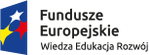 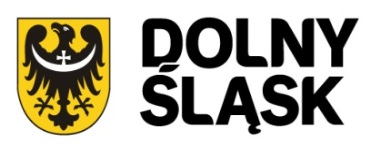 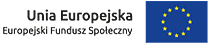 …………………………………………………………………………..Imię i Nazwisko Wnioskodawcy- rodzica kandydata……………………………………………………………………………. …………………………………………………………………………….Adres zamieszkania w sprawach rekrutacji…………………………………………………………………………….Telefon kontaktowy w sprawach  rekrutacjiPrzedszkole Niepubliczne „Magic Nursery”								ul. Rynek 33								59- 100 PolkowiceWniosek o przyjęcie dziecka do Niepublicznego PrzedszkolaDane osobowe kandydata i rodziców ( Tabelę należy wypełnić komputerowo  lub czytelnie drukowanymi literami.)Informacja o spełnianiu dodatkowych kryteriów i załącznikach  do wniosku potwierdzających ich spełnianie*), Jeżeli chcesz by komisja rekrutacyjna wzięła pod uwagę spełnianie danego kryterium, w kolumnie czwartej tego kryterium, napisz TAK i  zgodnie z instrukcją w kolumnie trzeciej, dołącz do wniosku dokumenty potwierdzające spełnianie tego kryterium.Do wniosku dołączam dokumenty potwierdzające spełnianie kryterium wypełnionego w punkcie 2.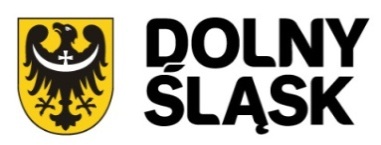 Informacja o spełnianiu kryteriów ustalonych przez dyrektora(wypełnia przedszkole)Do wniosku dołączam oświadczenia o spełnianiu kryteriów wymienionych w punkcie 2, orzeczenie lub opinie wydane przez uprawnione do tego placówki.Pouczenie:Dane osobowe zawarte w niniejszym wniosku i załącznikach do wniosku będą wykorzystywane wyłącznie dla potrzeb związanych z postępowaniem rekrutacyjnym, prowadzonym na podstawie ustawy z 14 grudnia 2016 r. - Prawo oświatowe ( Dz. U. z 2017 r. poz.59) i  ustawy z 14 grudnia 2016 r. przepisy wprowadzające ustawę – Prawo oświatowe  (Dz. U. z 2017 r. poz. 60).Administratorem Państwa danych jest Beata Chaczko – kierownik projektu ”MAGIC SCHOOL” Chaczko Beata działającego na podstawie art. 82 ust 1 i 2 ustawy z dnia                              7 września  1991 r. o systemie  oświaty ( tekst jedn. Dz. U. z 2004 r. Nr 256, poz. 25 72 z późn. zm) wpisu do ewidencji szkół i placówek niepublicznych Gminy Polkowice z dnia 2 września 2013 r. pod Nr 2.,posiadającej  NIP 6922111923, REGON 390989856.Dostęp do danych osobowych ma również jednostka sprawująca nadzór nad realizacją projektu w ramach Regionalnego Programu Operacyjnego Województwa Dolnośląskiego, przy ul. Wybrzeża Juliusza Słowackiego 12- 14 , 50- 411 WrocławOświadczenia wnioskodawcy:Oświadczam, że podane dane we wniosku oraz załącznikach do wniosku są zgodne                          z aktualnym stanem faktycznym. Wyrażam zgodę na przetwarzanie danych osobowych zawartych w niniejszym wniosku i załącznikach do wniosku dla potrzeb związanych                        z postępowaniem rekrutacyjnym zgodnie z wnioskiem oraz zgodnie z przepisami ustawy           z dnia 29 sierpnia 1997 r. o ochronie danych osobowych (tekst jedn.: Dz. U. z 2016 r. poz. 922).Osoba przystępująca do projektu zobowiązana jest do uzupełnienia dokumentacji związanej z rekrutacją projektu ( ankiety, formularze, itp.)………………………………………….        			……………………………………Data	Czytelny podpis wnioskodawcy- rodzica                 kandydata.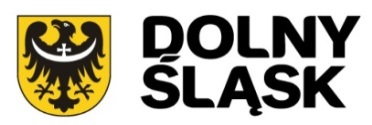 OŚWIADCZENIE UCZESTNIKA PROJEKTUW związku z przystąpieniem do projektu „Nowe miejsca przedszkolne w OWP Magic Nursery w Polkowicach” w ramach „Regionalnego Programu Operacyjnego Województwa Dolnośląskiego” oświadczam, że przyjmuję do wiadomości, iż:Administratorem moich danych osobowych jest Marszałek Województwa Dolnośląskiego na lata 2014- 2020.Podstawę prawną przetwarzania moich danych osobowych stanowi art. 23 ust 1 pkt 2 lub art. 27. ust. 2 ustawy z dnia 29 sierpnia 1997 r. o ochronie danych osobowych (tekst jednolity: Dz. U. z 2014 r. poz. 1182) – dane osobowe są  niezbędne do realizacji Regionalnego Programu Operacyjnego Województwa Dolnośląskiego 2014 – 2020.w odniesieniu do zbioru Regionalny Programu Operacyjnego Województwa   Dolnośląskiego na lata 2014 -2020.rozporządzenia Parlamentu Europejskiego i Rady (UE) Nr 1304/2013 z dnia  17 grudnia 2013 r. ustanawiające przepisy  dotyczące Europejskiego Funduszu Rozwoju Regionalnego, Europejskiego Funduszu Społecznego,  Funduszu Spójności, Europejskiego Funduszu Rolnego na rzecz  Rozwoju Obszarów wiejskich oraz Europejskiego Funduszu Morskiego i  Rybackiego oraz ustanawiające  przepisy ogólne  dotyczące Europejskiego Funduszu Rozwoju  Regionalnego, Europejskiego Funduszu Społecznego, Funduszu Spójności i Europejskiego Funduszu Morskiego                  i Rybackiego oraz uchylające rozporządzenie Rady (WE) nr 1083/2006; rozporządzenia Parlamentu Europejskiego i Rady (UE) Nr 1303/ 2013 z dnia                       17 grudnia 2013 r. w sprawie Europejskiego Funduszu Społecznego i uchylające rozporządzenie Rady (WE)  nr 1081/2006;ustawy  z dnia 11 lipca 2004 r. o zasadach realizacji programów w zakresie polityki spójności finansowych w perspektywie finansowej 2014-2020 (Dz.U. z 2014 r., poz. 1146); w odniesieniu do zbioru centralny system teleinformatyczny  wspierający realizację programów operacyjnych:rozporządzenia Parlamentu Europejskiego i Rady (UE) Nr 1303/2013 z dnia                         17 grudnia 2013 r. ustanawiające wspólne przepisy dotyczące Europejskiego Funduszu Rozwoju Regionalnego, Europejskiego Funduszu Społecznego, Funduszu Spójności, Europejskiego Funduszu Rolnego na rzecz Rozwoju Obszarów Wiejskich oraz europejskiego Funduszu Morskiego i rybackiego oraz ustanawiające przepisy ogólne dotyczące Europejskiego Funduszu Rozwoju Regionalnego, Europejskiego Funduszu Morskiego i Rybackiego oraz uchylające rozporządzenie RADY (WE)  NR 1083/2006;rozporządzenia Parlamentu Europejskiego i Rady (UE) nr 1304/2013 z dnia                           17 grudnia 2013 r., w sprawie Europejskiego Funduszu Społecznego  i uchylające rozporządzenie Rady (WE) nr 1081/2006;ustawy z dnia 11 lipca 2014 r. o zasadach realizacji programów w zakresie polityki spójności finansowych w perspektywie finansowej 2014- 2020 (Dz. U. z 2014 r., poz. 1146);rozporządzenia wykonawczego Komisji (UE) Nr 1011/2014 z dnia 22 września 2014 r. ustanawiające szczegółowe przepisy wykonawcze do rozporządzenia Parlamentu Europejskiego i Rady (UE) nr 1303/2013 w odniesieniu do wzorów służących do przekazywania Komisji określonych informacji oraz szczegółowe przepisy dotyczące wymiany informacji między beneficjentami a instytucjami zarządzającymi, certyfikującymi, audytowymi i pośredniczącymi;Moje dane osobowe będą przetwarzane wyłącznie w celu realizacji projektu „ Nowe miejsca przedszkolne w OWP Magic Nursery w Polkowicach” w szczególności potwierdzenia kwalifikalności wydatków, udzielania wsparcia, monitoringu, ewaluacji, kontroli, audytu i sprawozdawczości oraz działań informacyjno-promocyjnych w ramach Regionalnego Programu Operacyjnego Województwa dolnośląskiego 2014-2020, IZ RPDS;Podanie danych jest dobrowolne, aczkolwiek odmowa ich podania jest równoznaczna                 z brakiem możliwości udzielenia wsparcia w ramach projektu;Mam prawo dostępu do treści swoich danych i ich poprawiania.……………………………………				…………………….…………………Miejscowość, data.						Czytelny podpis uczestnika projektu.1.Imię/ Ima i Nazwisko kandydata2.Data urodzenia kandydata3. Płeć K/M4.PESEL kandydataW przypadku braku PESEL serię i numer paszportu lub innego dokumentu potwierdzającego tożsamość5. Imię/ Imiona i Nazwiska rodziców kandydataMatkiMatki5. Imię/ Imiona i Nazwiska rodziców kandydataOjcaOjca6. Adres miejsca zamieszkania rodziców KandydataKod pocztowyKod pocztowyKod pocztowy6. Adres miejsca zamieszkania rodziców KandydataMiejscowość UlicaMiejscowość UlicaMiejscowość Ulica6. Adres miejsca zamieszkania rodziców KandydataNumer domu/ numer mieszkaniaNumer domu/ numer mieszkaniaNumer domu/ numer mieszkania7.Adres poczty elektronicznej i numery telefonów rodziców kandydata- o ile je posiadająMatki Telefon do kontaktuTelefon do kontaktu7.Adres poczty elektronicznej i numery telefonów rodziców kandydata- o ile je posiadająMatki Adres poczty elektronicznej Adres poczty elektronicznej 7.Adres poczty elektronicznej i numery telefonów rodziców kandydata- o ile je posiadająOjca Telefon do kontaktuTelefon do kontaktu7.Adres poczty elektronicznej i numery telefonów rodziców kandydata- o ile je posiadająOjca Adres poczty elektronicznejAdres poczty elektronicznejL.p.1Kryterium2Dokument potwierdzający spełnianie kryterium3Zgłoszenie kryterium                      do oceny Tak*)41.Wiek dzieckaDzieci w wieku 3- 4 lataOświadczenie2.Niepełnosprawnośćorzeczenie o niepełnosprawności lub                   o stopniu niepełnosprawnośći lub orzeczenieLp.1Kryterium2Zgłoszenie kryterium do oceny Tak *)31.2.